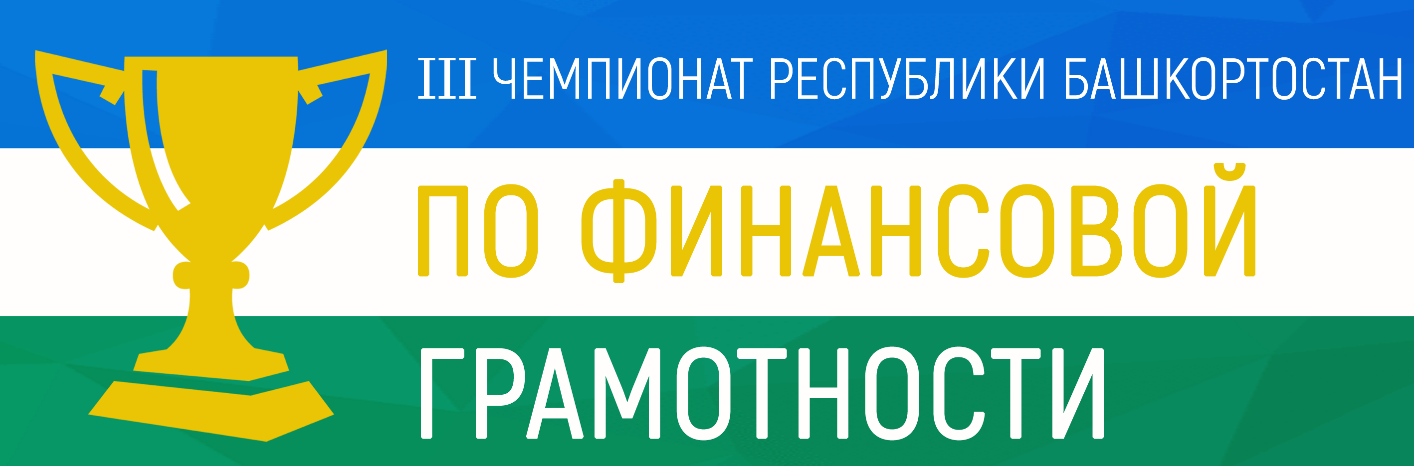 Сборник заданий коммуникативных боевдля проведения  Субфедерального кубка Республики Башкортостан IV Всероссийского чемпионата по финансовой грамотностиЮниор-лиге U-15 для учащихся 6-8 классов,обучающихся в общеобразовательных школахЭлектронное изданиеУФА 2023 Составитель:Байгузина Л.З., к.э.н, доцент Уфимского РМЦ по финансовой грамотности ГАУ ДПО Институт развития образования РБ, доцент кафедры финансов и налогообложения Уфимского университета науки и технологииПозициях выступающихУчастники коммуникативных боев должны отстаивать одну из двух противоположных позиций: «Да, потому что…» или «Нет, потому что…». Поединки по ВСЕМ коммуникативным заданиям проходят по этим двум позициям. Анимационный ролик о Чемпионате: https://casegames.ru/chempionat Тема 2. Сбережения семьи. Услуги банковских организацийТак как у подростка нет постоянного дохода, ему не нужно создавать капитал. Банковский вклад лучше открыть через онлайн сервисы, чем через отделение банка. Планировать сбережения необходимо с учетом стадии жизненного цикла человека. Для сбережения накоплений моновалютный вклад выгоднее, чем мультивалютный вклад. Настольная игра «Монополия» позволяет обучить основам финансовой грамотности лучше, чем уроки по теме «личные финансы и сбережения». Возраст инвесторов необходимо снизить до 12 лет, чтобы дать возможность подросткам накапливать опыт инвестирования.Тема 3. Кредитование. Услуги кредитных организаций.Все равно, в каком банке хранить свои деньги, ведь вклады застрахованы.Преимущество банковских вкладов заключается в том, что деньги в них надёжно защищены.Банк может выдать денежные средства заемщику, если последний четко обоснует свои намерения. В случае поломки, новую стиральную машину лучше купить в рассрочку, чем расплатиться кредитной картой Перед обращением в банк за кредитом необходимо оценить свои финансовые возможности.Стоит ли начинать брать вещи в кредит как можно раньше, чтобы сформировать хорошую кредитную историю.Тема 6. Основы предпринимательства.Чтобы открыть свой бизнес, необходимы личные сбережения.Каждый человек может стать предпринимателем.Открывать бизнес лучше в той области, в которой будущий предприниматель разбирается. Идеи для своего бизнеса лучше всего искать в интернете.Обычное предпринимательство приносит больше прибыли, чем социальное. Чтобы любой бизнес успешно работал, нужна команда. 